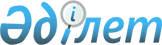 Об определении порядка и размера возмещения затрат на обучение на дому детей с ограниченными возможностями из числа детей с инвалидностью по индивидуальному учебному плану в городе Усть-КаменогорскеРешение Усть-Каменогорского городского маслихата Восточно-Казахстанской области от 17 сентября 2021 года № 10/8-VII. Зарегистрировано в Министерстве юстиции Республики Казахстан 30 сентября 2021 года № 24586
      Сноска. Заголовок в редакции решения Усть-Каменогорского городского маслихата Восточно-Казахстанской области от 30.09.2022 № 28/3-VII (вводится в действие по истечении десяти календарных дней после дня его первого официального опубликования).
      В соответствии с подпунктом 4) статьи 16 Закона Республики Казахстан "О социальной и медико-педагогической коррекционной поддержке детей с ограниченными возможностями", Усть-Каменогорский городской маслихат РЕШИЛ:
      1. Определить порядок и размер возмещения затрат на обучение на дому детей с ограниченными возможностями из числа детей с инвалидностью по индивидуальному учебному плану в городе Усть-Каменогорске, согласно приложению к настоящему решению.
      Сноска. Пункт 1 в редакции решения Усть-Каменогорского городского маслихата Восточно-Казахстанской области от 30.09.2022 № 28/3-VII (вводится в действие по истечении десяти календарных дней после дня его первого официального опубликования).


      2. Признать утратившими силу следующие решения Усть-Каменогорского городского маслихата:
      1) "О возмещении затрат на обучение на дому детей с ограниченными возможностями из числа инвалидов по индивидуальному учебному плану" от 23 декабря 2016 года № 13/7-VI (зарегистрировано в Реестре государственной регистрации нормативных правовых актов под № 4841);
      2) "О внесении изменения в решение Усть-Каменогорского городского маслихата от 23 декабря 2016 года № 13/7-VI "О возмещении затрат на обучение на дому детей с ограниченными возможностями из числа инвалидов по индивидуальному учебному плану" от 26 декабря 2017 года № 25/11-VI (зарегистрировано в Реестре государственной регистрации нормативных правовых актов под № 5432).
      3. Настоящее решение вводится в действие по истечении десяти календарных дней после дня его первого официального опубликования. Порядок и размер возмещения затрат на обучение на дому детей с ограниченными возможностями из числа детей с инвалидностью по индивидуальному учебному плану в городе Усть-Каменогорске
      Сноска. Приложение в редакции решения Усть-Каменогорского городского маслихата Восточно-Казахстанской области от 30.09.2022 № 28/3-VII (вводится в действие по истечении десяти календарных дней после дня его первого официального опубликования).
      1. Настоящий порядок и размер возмещения затрат на обучение на дому детей с ограниченными возможностями из числа детей с инвалидностью по индивидуальному учебному плану в городе Усть-Каменогорске разработаны в соответствии с Правилами оказания государственной услуги "Возмещение затрат на обучение на дому детей с инвалидностью", утвержденными приказом Министра труда и социальной защиты населения Республики Казахстан от 25 марта 2021 года № 84 "О некоторых вопросах оказания государственных услуг в социально-трудовой сфере" (зарегистрирован в Реестре государственной регистрации нормативных правовых актов за № 22394) (далее - Правила возмещения затрат).
      2. Возмещение затрат на обучение на дому детей с ограниченными возможностями из числа детей с инвалидностью по индивидуальному учебному плану (далее - возмещение затрат на обучение) производится государственным учреждением "Отдел занятости и социальных программ города Усть-Каменогорска" на основании справки из учебного заведения, подтверждающей факт обучения ребенка с инвалидностью на дому в городе Усть-Каменогорске.
      Сноска. Пункт 2 в редакции решения Усть-Каменогорского городского маслихата Восточно-Казахстанской области от 25.01.2024 № 15/5-VIII (вводится в действие по истечении десяти календарных дней после дня его первого официального опубликования).


      3. Возмещение затрат на обучение (кроме детей с инвалидностью, находящихся на полном государственном обеспечении и детей с инвалидностью, в отношении которых родители лишены родительских прав) предоставляется одному из родителей или иным законным представителям детей с инвалидностью, независимо от дохода семьи.
      4. Возмещение затрат на обучение производится с месяца обращения по месяц окончания срока, указанных в справке из учебного заведения, подтверждающих факт обучения ребенка с инвалидностью на дому.
      Сноска. Пункт 4 в редакции решения Усть-Каменогорского городского маслихата Восточно-Казахстанской области от 21.04.2023 № 2/5-VIII (вводится в действие по истечении десяти календарных дней после дня его первого официального опубликования).


      5. При наступлении обстоятельств, повлекших прекращение возмещения затрат (достижение ребенком с инвалидностью восемнадцати лет, окончания срока инвалидности, в период обучения ребенка с инвалидностью в государственных учреждениях, смерть ребенка с инвалидностью), выплата прекращается с месяца, следующего за тем, в котором наступили соответствующие обстоятельства.
      6. Документы, необходимые для возмещения затрат на обучение, предоставляются согласно установленному перечню в приложении 3 к Правилам возмещения затрат.
      Сноска. Пункт 6 в редакции решения Усть-Каменогорского городского маслихата Восточно-Казахстанской области от 21.04.2023 № 2/5-VIII (вводится в действие по истечении десяти календарных дней после дня его первого официального опубликования).


      7. Размер возмещения затрат на обучение равен шести месячным расчетным показателям в месяц на каждого ребенка с инвалидностью.
      8. Основания для отказа в возмещении затрат на обучение предусмотрены строкой девять приложения 3 к Правилам возмещения затрат.
					© 2012. РГП на ПХВ «Институт законодательства и правовой информации Республики Казахстан» Министерства юстиции Республики Казахстан
				
      Секретарь городского маслихата 

А. Светаш
Приложение к решению 
Усть-Каменогорского 
городского маслихата 
от 17 сентября 2021 года 
№ 10/8-VII